Chủ đề: [Giải toán 6 Cánh Diều] - Toán 6 tập 2 - Chương IV. Một số yếu tố thống kê và xác suất     Mời các em học sinh cùng tham khảo chi tiết gợi ý giải Bài 3 trang 13 theo nội dung bài 2 "Biểu đồ cột kép" sách giáo khoa Toán 6 Cánh Diều tập 2 theo chương trình mới của Bộ GD&ĐTGiải Bài 3 trang 13 Toán 6 tập 2 - Cánh DiềuCâu hỏiBiểu đồ ở Hình 16 thống kê số lượng ti vi bán được của ba cửa hàng trong tháng 5 và tháng 6 của năm 2018.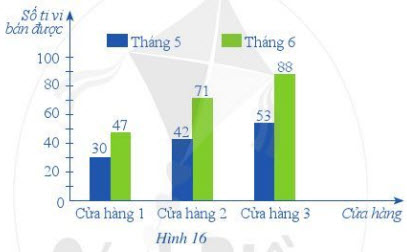 a) So sánh số lượng ti vi bán được của mỗi cửa hàng trong tháng 5 và trong tháng 6.b) Cửa hàng 3 bán được nhiều ti vi nhất trong cả tháng 5 và tháng 6. Em có thể đưa ra một lí do phù hợp nhất để giải thích cho kết quả này được không? Em đồng ý với những nhận xét nào sau đây:(1) Cửa hàng 3 bán ti vi với giá rẻ nhất;(2) Cửa hàng 3 chăm sóc khách hàng tốt nhất;(3) Cửa hàng 3 có nhiều loại ti vi cho người mua hàng lựa chọn;(4) Cửa hàng 3 ở vị trí thuận lợi cho việc đi lại mua bán của người mua hàng?c) Số lượng ti vi mà cả ba cửa hàng bán được trong tháng 6 nhiều hơn số lượng ti vi mà cả ba cửa hàng bán được trong tháng 5 là bao nhiêu chiếc? Em có biết giải bóng đá World Cup 2018 diễn ra vào tháng nào không? Sự kiện đó có liên quan đến việc mua bán ti vi trong tháng 6 hay không?d) Nếu 20 năm sau (tính từ năm 2018) em có một cửa hàng bán ti vi thì em chọn thời gian nào để có thể bán được nhiều ti vi nhất trong năm?Giảia) Ở cả 3 cửa hàng, số ti vi bán được của tháng 6 luôn nhiều hơn tháng 5. Cụ thể:- Cửa hàng 1: Số ti vi bán được ở tháng 6 nhiều hơn tháng 5 là: 47-30=17 (ti vi)- Cửa hàng 2: Số ti vi bán được ở tháng 6 nhiều hơn tháng 5 là: 71-42= 29 (ti vi)- Cửa hàng 3: Số ti vi bán được ở tháng 6 nhiều hơn tháng 5 là: 88-53=33 (ti vi)b) Em đồng ý với nhận xét: (2), (4)(2) Cửa hàng 3 chăm sóc khách hàng tốt nhất;(4) Cửa hàng 3 ở vị trí thuận lợi cho việc đi lại mua bán của người mua hàng?c) Số lượng ti vi mà cả ba cửa hàng bán được trong tháng 6 nhiều hơn số lượng ti vi mà cả ba cửa hàng bán được trong tháng 5 là: (47+71+88) - (30+42+53) = 81 (ti vi)- Giải bóng đá World Cup 2018 thường diễn ra vào tháng 6, tháng 7 (theo thông lệ các năm diễn ra). Sự kiện đó có liên quan đến việc mua bán ti vi vì vào thời điểm đó, nhu cầu xem cao, sức mua tăng, vì thế lượng ti vi bán được nhiều. d) Nếu 20 năm sau (tính từ năm 2018) em có một cửa hàng bán ti vi thì em chọn tháng 6 để có thể bán được nhiều ti vi nhất trong năm.~/~     Vậy là trên đây Đọc tài liệu đã hướng dẫn các em hoàn thiện phần giải bài tập SGK: Bài 3 trang 13 Toán 6 Cánh Diều tập 2. Chúc các em học tốt.